Структурное подразделение «Детский сад комбинированного вида «Звездочка»МБДОУ «Детский сад «Планета детства» комбинированного вида »       Краткосрочный проект для старшей и подготовительной группы                                      «Здравствуй лето»                                                                                                            Воспитатели: Алесова Н.И.                                                                                                         Дмитриева И.А.                                                                              2023г.Тип проекта: информационно-практикоориентированный с элементами творчества.Участники проекта: -воспитанники старшей и подготовительной группы.-родители (законные представители) воспитанников.-воспитатели старшей и подготовительной группы.По количеству участников: групповойПо продолжительности: краткосрочный   01.06.2023 – 18.07.2023Актуальность проекта:Лето – удивительная и благодатная пора, когда дети основную часть время находятся на свежем воздухе. Это- самое лучшее время для укрепления и развития детей.  Игры на свежем воздухе способствуют формированию здорового образа жизни, повысят двигательную активность. Участие в развлечениях, обогатит знания детей новыми впечатлениями, будет способствовать развитию творческих способностей, сформируют коммуникативные навыки.   И очень важно так организовать жизнь дошкольников, чтобы каждый день приносил им что-то новое, был наполнен интересным содержанием, чтобы воспоминания о летнем времени, играх, прогулках, праздниках и развлечениях, интересных эпизодах из их жизни еще долго радовали детей.  Реализация проекта предоставляет широкие возможности для укрепления физического, психического и социального здоровья воспитанников, развития их интеллектуальных, творческих и коммуникативных способностей.Цель:Знакомить детей с природой родного края, с разнообразием флоры и фауны. Сформировать у детей осознанно-правильное отношение к представителям живой природы; убеждение, что красота природы бесценна, поэтому её надо охранять.Задачи: Укреплять здоровье детей путем повышения адаптационных возможностей организма, развивать двигательные и психические способности, способствовать формированию положительного эмоционального состояния.                                        
- Всесторонне совершенствовать физические функции организма.
- Повышать работоспособность детского организма через различные формы закаливания.
- Формировать интерес и потребность в занятиях физическими упражнениями.
- Удовлетворять естественную потребность в движении, создавать условия для демонстрации двигательных умений каждого ребенка.                                 
-  Способствовать предупреждению заболеваемости и детского травматизма.Гипотеза:увеличение времени нахождения детей на свежем воздухе в летний период даст возможность для формирования здорового образа жизни, повышения двигательной активности, а также для обогащения знаний, активизации мыслительных процессов у детей – дошкольников.Предполагаемый результат:1.Сохранение здоровья детей, снижение уровня заболеваемости.2. Привитие детям экологической культуры.3. Приобретение новых знаний и впечатлений об окружающем мире.Работа с родителями:1.Оформление папки – передвижки «Здравствуй, лето!»2. Консультация для родителей «Как одевать ребенка в летний период»3.Конкурс рисунков, выполненных вместе с родителями  «Папа, мама, я и лето»Этапы реализации проекта:1. Подготовительный (определение целей и задач проекта, составление плана).2. Основной (реализация плана проекта).3. Заключительный (подведение итогов).Приложение.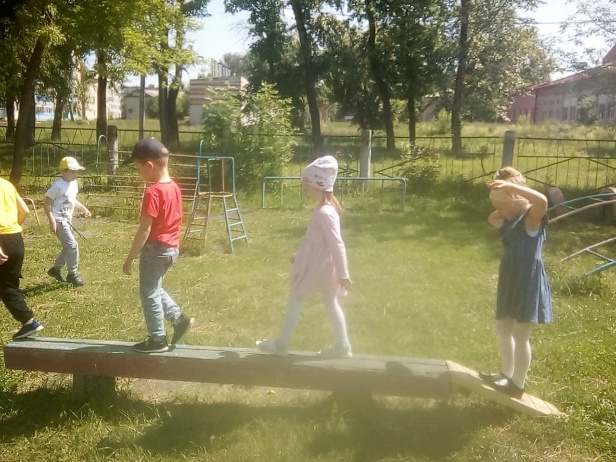 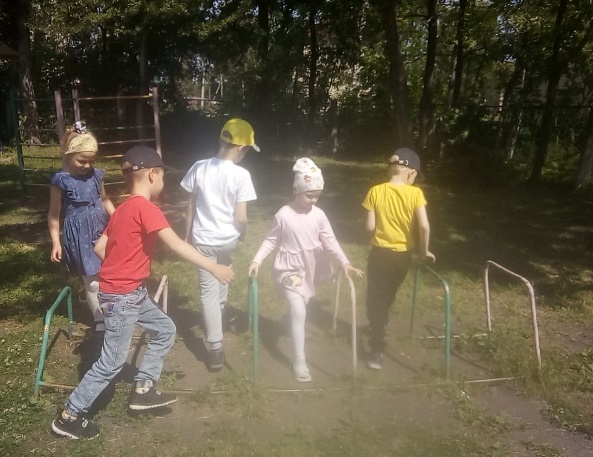 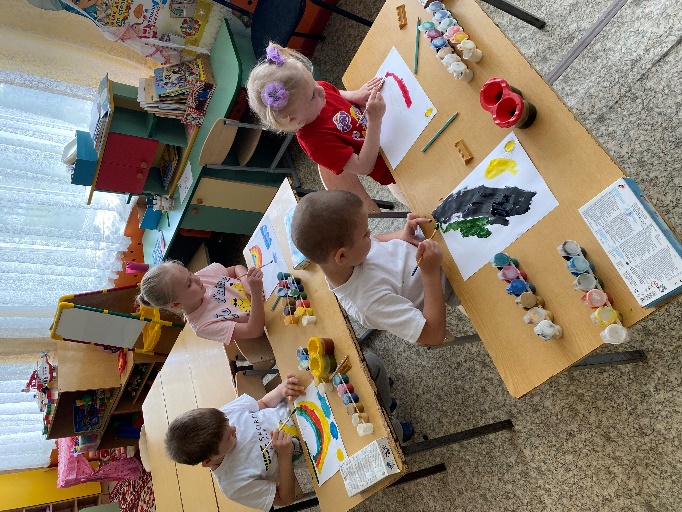 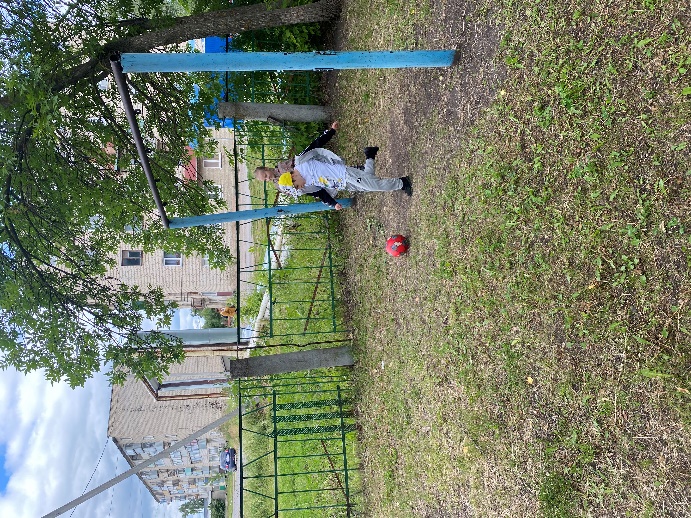 